ARANA UNITED FUTSAL CLUB: MATCH SHEET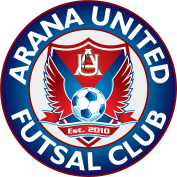 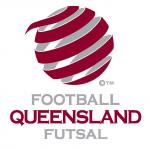 TEAM NAME:AGE GROUP:Match fee paidY / NDATE:GIVEN NAMESURNAME12345678910